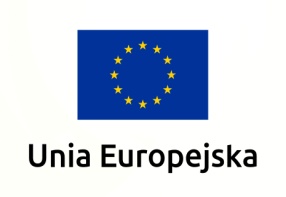                                                                                                 Załącznik nr 4 do Zapytania ofertowegoDA-IV-1.272.7.2021...................................................          pieczęć WykonawcySkładając ofertę w zapytaniu ofertowym pn: „Sukcesywne wykonywanie wizytówek                        oraz pieczątek służbowych na potrzeby Urzędu Marszałkowskiego Województwa Wielkopolskiego w Poznaniu w latach 2022-2023” DA-IV-1.272.7.2021 oświadczamy,                       że w okresie ostatnich trzech lat przed upływem terminu składania ofert, a jeżeli okres prowadzenia działalności jest krótszy - w tym okresie, wykonaliśmy (a w przypadku świadczeń okresowych lub ciągłych wykonujemy) należycie co najmniej jedną usługę polegającą na sukcesywnym wykonywaniu wizytówek oraz pieczątek, o łącznej wartości co najmniej 15.000,00 zł brutto                   ( w ramach jednej umowy dotyczącej realizacji usługi wykonywania zarówno pieczątek                  i wizytówek).WYKAZ WYKONANYCH USŁUGUWAGA!Do wskazanej w wykazie usługi/usług należy załączyć dowód/dowody określające czy te usługi  zostały wykonane lub są wykonywane należycie, przy czym dowodami, o których mowa, są referencje bądź inne dokumenty wystawione przez podmiot, na rzecz którego usługi były wykonywane a w przypadku świadczeń okresowych lub ciągłych są wykonywane a jeżeli z uzasadnionej przyczyny o obiektywnym charakterze Wykonawca nie jest w stanie uzyskać tych dokumentów – oświadczenie Wykonawcy; w przypadku świadczeń okresowych lub ciągłych nadal wykonywanych referencje bądź inne dokumenty potwierdzające ich należyte wykonywanie powinny być wydane nie wcześniej niż 3 miesiące przed upływem terminu składania ofert.  ......................................					                                       ..............................................		            Miejscowość, data 						              Podpis Wykonawcy lub osoby uprawnionej							                                 do reprezentowania WykonawcyL.p.Przedmiot usługi(zgodnie z warunkami określonymi w zapytaniu ofertowym)Wartość usługi(zł brutto)Podmiot na rzecz którego została wykonana / jest wykonywana usługa Data wykonania/wykonywania usługi(Rozpoczęcie: dd-mm-rr  Zakończenie: dd-mm-rr)